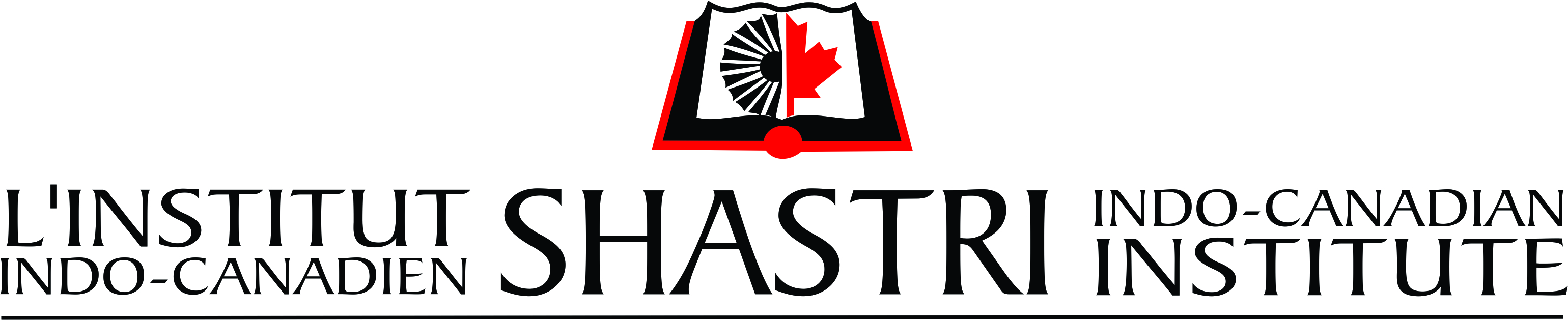 SHASTRI COVID-19 PANDEMIC RESPONSE GRANT (SCPRG): CALL FOR INNOVATIVE SOLUTIONS          APPLICATION FORM 1Name of the Lead  Applicant: Name of Co-Applicant: Name of lead institution: Name of lead institution: Name of co-applicant's institution: Mailing address: Mailing address: Mailing address: Contact Number: Contact Number: Contact Number:E-mail: E-mail: E-mail: Name of authorised representative (if available other than the lead applicant) in lead institution: Name of authorised representative (if available other than the lead applicant) in lead institution: Name of authorised representative (if available other than the co- applicant) in partner institution: E-mail: E-mail: E-mail: Please list any awards previously received under Shastri Indo-Canadian Institute:Please list any awards previously received under Shastri Indo-Canadian Institute:Please list any awards previously received under Shastri Indo-Canadian Institute:2Outside of the core academic research team, is there any involvement by entities such as: incorporated companies including start-ups; non-incorporated entities; or individuals or consortia from academia, government laboratories, non-government R&D institution? If so, please name them, provide their coordinates, and indicate their level of involvement.3Please indicate whether you are associated with a SICI member institution.Yes                                                                                             No4Title of your SCPRG  project:5Background and rationale of the proposed project (Maximum 300 words)6Objectives /Goals:Activities proposed:Timeline of the project: ( Quarterly)7How the other members of the team and their associations will bring in a comprehensive approach to the project that you are proposing? 8What is the proposed deliverable(s) in terms of research-based recommendations, product, and/or service? (Maximum 300 words) 9Insofar as a product or service is envisaged, describe its Unique Selling Proposition (USP) in terms of addressing a COVID-19 challenge.10Evaluation CriteriaAbility to develop innovative understandings of the Covid-19 pandemic, and strategies for evidence-based policy development or products and technology beyond the idea stage;Long term and short term impact on society;Sensitivity towards gender and  vulnerable groups such as migrant workers; Where applicable, significant potential to commercialize within 2-3 years;Innovative techniques to deal with the socio-economic and psychosocial consequences of the outbreak;Budget.11Project Details:Project Proposal maximum words 2,500-3,000 excluding bibliography. (Ensure that the proposal addresses following points clearly in relevance to your project submitted)Specific research problem related to COVID-19 for which you are trying to provide a solution.  It may be disciplinary or interdisciplinary in orientation, and examples of general subject areas (provided that they are directly concerned with Covid-19) may include: technology;  treatment and diagnosis; impacts on the international economic order; the revival of economic development; healthcare systems; innovations in public policy; employment and social security; implications for vulnerable groups; gender and intersectionality; food security and agricultural development; the future of education and learning; poverty and sustainable development; climate change implications and lessons; disruptions of global, regional and national value/supply chains; and implications for suppliers, producers and workers.Proposed solution, together with (if applicable) the underlying S&T novelty/technological innovation driving the solution;Immediate and long-term effects for the global crisis in terms of creating new knowledge, building new devices, development of a vaccine, new methods of treatment & diagnosis.Ways of dealing with the socio-economic and psychosocial consequences of the outbreak.Societal impact of the innovative findings that have potential to address Covid-19 directly.Demonstrate relevance to gender considerations and/or to the situation of vulnerable groups such as migrant workers will be an asset in adjudication;Where innovative technology is involved, stage of the technology and its working prototype.Are there any existing solutions? If yes, how is your solution better/different from the existing solutions in terms of features and/or affordability? Association of Canadian and Indian partners, including ownership of intellectual property rights for any technology proposed to be developed and commercialized.Strategy for translating research findings into societal impact, including (if applicable) business plan and commercialization strategy, and for enabling society to respond effectively to Covid-19 and potentially to subsequent pandemics.12Budget & anticipated expenditures and  other funding sources:Budget & anticipated expenditures and  other funding sources:Budget & anticipated expenditures and  other funding sources:Note: Shastri Covid-19 grant cannot be used to procure apparatus, gadget, hardware and peripheral. It is expected that the equipment already exists in the research groups or will be procured through the funding from the complimentary ongoing projects. Procurement of laptop, desktop, printer, camera and any other electronic gadget is not allowed.Support in terms of in-kind contribution should not be portrayed as chargeable expense in the budgetary outlay.This programme does not support the overhead charges.Note: Shastri Covid-19 grant cannot be used to procure apparatus, gadget, hardware and peripheral. It is expected that the equipment already exists in the research groups or will be procured through the funding from the complimentary ongoing projects. Procurement of laptop, desktop, printer, camera and any other electronic gadget is not allowed.Support in terms of in-kind contribution should not be portrayed as chargeable expense in the budgetary outlay.This programme does not support the overhead charges.Note: Shastri Covid-19 grant cannot be used to procure apparatus, gadget, hardware and peripheral. It is expected that the equipment already exists in the research groups or will be procured through the funding from the complimentary ongoing projects. Procurement of laptop, desktop, printer, camera and any other electronic gadget is not allowed.Support in terms of in-kind contribution should not be portrayed as chargeable expense in the budgetary outlay.This programme does not support the overhead charges.Note: Shastri Covid-19 grant cannot be used to procure apparatus, gadget, hardware and peripheral. It is expected that the equipment already exists in the research groups or will be procured through the funding from the complimentary ongoing projects. Procurement of laptop, desktop, printer, camera and any other electronic gadget is not allowed.Support in terms of in-kind contribution should not be portrayed as chargeable expense in the budgetary outlay.This programme does not support the overhead charges.13Please check the appropriate boxes on the right indicating that the necessary materials are included with your application. THE APPLICANT IS RESPONSIBLE FOR ENSURING THAT THE APPLICATION IS COMPLETE. INCOMPLETE APPLICATIONS WILL NOT BE PROCESSED.Please check the appropriate boxes on the right indicating that the necessary materials are included with your application. THE APPLICANT IS RESPONSIBLE FOR ENSURING THAT THE APPLICATION IS COMPLETE. INCOMPLETE APPLICATIONS WILL NOT BE PROCESSED.Please check the appropriate boxes on the right indicating that the necessary materials are included with your application. THE APPLICANT IS RESPONSIBLE FOR ENSURING THAT THE APPLICATION IS COMPLETE. INCOMPLETE APPLICATIONS WILL NOT BE PROCESSED.Sent with Application1. 


2. 
3.         4.     5.One original completed Shastri Application Form (with original signature)One original completed Shastri Application Form (with original signature)1. 


2. 
3.         4.     5.One Electronic/scanned copy of the Shastri Application Form (In single pdf file includes all relevant document) One Electronic/scanned copy of the Shastri Application Form (In single pdf file includes all relevant document) 1. 


2. 
3.         4.     5.Certificate of Ethical Approval (if applicable)Certificate of Ethical Approval (if applicable)1. 


2. 
3.         4.     5.Curriculum Vitae of both the applicants ( not more than 10  pages)Curriculum Vitae of both the applicants ( not more than 10  pages)1. 


2. 
3.         4.     5.Employer’s EndorsementEmployer’s Endorsement14Signatures :Signatures :Signatures :Signature of the Lead Applicant: 	Signature of the Lead Applicant: 	Signature of the Co-Applicant:Signature of the Co-Applicant:DateDateDate:Date: